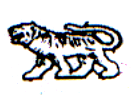   АДМИНИСТРАЦИЯ    ГРИГОРЬЕВСКОГО СЕЛЬСКОГО ПОСЕЛЕНИЯМИХАЙЛОВСКОГО МУНИЦИПАЛЬНОГО РАЙОНАПРИМОРСКОГО КРАЯП О С Т А Н О В Л Е Н И Е22.10.2021г.                                           с. Григорьевка                                                       № 32О передаче Михайловскому муниципальному району части  полномочий Григорьевского сельского поселенияРуководствуясь Федеральным законом Российской Федерации от 06.10.2003 г. №131-ФЗ « Об общих принципах организации местного самоуправления в Российской Федерации», администрация Григорьевского сельского поселенияПОСТАНОВЛЯЕТ:Передать Михайловскому муниципальному району следующее полномочие Григорьевского сельского поселения:     - 6) создание условий для организации досуга и обеспечения жителей поселения услугами организаций культуры;     2. Для исполнения полномочий предоставить сведения об объеме субвенций, с учетом расходов администрации Михайловского муниципального района на  2022год:- расчет объема субвенций на полномочие по созданию условий для организации досуга и обеспечения жителей поселения услугами организаций культуры на  2022 год- 1530 человек (5.5%), 25000,00 руб.    3. Администрации Григорьевского сельского поселения (А.С.Дрёмин) заключить соглашение с Администрацией Михайловского муниципального района о передаче части полномочий Григорьевского сельского поселения Михайловскому муниципальному району.    4. Полномочия Григорьевского сельского поселения передаются на срок по 31.12.2022года.    5. Настоящее постановление  вступает в силу с момента его обнародования.Глава Григорьевского сельского поселения-Глава администрации поселения                                                                              А.С. Дрёмин